PIANO DI LAVORO ANNUALE DEL DOCENTE A.S. 2023/24Nome e cognome dei docenti: Donatella Ciucci – Carlo Corridori (ITP)Disciplina insegnata: Chimica organica e biochimicaLibro/i di testo in uso  Harth H, Hadad CCraine L.E., “Chimica Organica ottava edizione”- ZANICHELLIClasse e Sezione    4 GIndirizzo di studio  Chimica, materiali e biotecnologie – Articolazione Biotecnologie Sanitarie.1. Competenze che si intendono sviluppare o traguardi di competenza(fare riferimento alle Linee Guida e ai documenti dei dipartimenti)acquisire i dati ed esprimere qualitativamente e quantitativamente i risultati dalle osservazioni di un fenomeno tramite grandezze fondamentali e derivateindividuare e gestire informazioni per organizzare le attività sperimentaliutilizzare i concetti, i principi ed i modelli teorici della Chimica per interpretare la struttura dei sistemi e le loro trasformazionielaborare progetti  e gestire attività di laboratoriocontrollare progetti ed attività, applicando le normative sulla protezione ambientale e sulla sicurezzaredigere relazioni tecniche e documentare le attività individuali e di gruppo relative a situazioni professionali2. Descrizione di conoscenze e abilità, suddivise in percorsi didattici, evidenziando per ognuna quelle essenziali o minime (fare riferimento alle Linee Guida e ai documenti dei dipartimenti)Percorso 1   StereoisomeriaCompetenze:	Utilizzare i concetti, i principi ed i modelli teorici della chimica per interpretare la struttura dei sistemi e le loro trasformazioniConoscenze:Chiralità ed enantiomeria.L’atomo di carbonio come centro stereogenico.L’attività ottica degli enantiomeri e delle miscele racemiche.Le proiezioni di FischerAbilità:Saper riconoscere la presenza di centri stereogenici in una molecola organica.Saper riconoscere gli enantiomeri.Saper rappresentare un enantiomero in proiezione di FischerObiettivi minimiSaper riconoscere la presenza di centri stereogenici in una molecola organica.Saper riconoscere gli enantiomeri.Percorso 2   I composti organici alogenatiCompetenze: Acquisire i dati ed esprimere qualitativamente e quantitativamente i risultati dalle osservazioni di un fenomeno tramite grandezze fondamentali e derivateUtilizzare i concetti, i principi ed i modelli della chimica fisica per interpretare la struttura dei sistemi e le loro trasformazioniConoscenze:Conoscere la classificazione e la nomenclatura degli alogenuriConoscere il significato di substrato, nucleofilo e gruppo uscenteConoscere e distinguere i meccanismi di sostituzione nucleofila SN1 e SN2Conoscere gli effetti delle variabili (substrato, nucleofilo e solvente) sul meccanismo di sostituzione nucleofilaConoscere il significato delle reazioni di eliminazione e le condizioni per cui essa è favorita.Abilità:Saper riconoscere il tipo di alogenuro data la formula chimica individuando il centro di reattività della molecolaSaper progettare le reazioni di sostituzione nucleofila e scriverne i meccanismiSaper prevedere i prodotti di una reazione di sostituzioneInterpretare dati e risultati sperimentali in relazione ai modelli teorici di riferimento Utilizzare il lessico e la terminologia tecnica di settore appropriataObiettivi Minimi:Saper classificare un alogenuro, denominarlo, individuarne le reazioni in casi sempliciDescrivere distinguendole reazioni SN1, SN2Percorso 2    Gli alcoli, i fenoliAcquisire i dati ed esprimere qualitativamente e quantitativamente i risultati dalle osservazioni di un fenomeno tramite grandezze fondamentali e derivateIndividuare e gestire informazioni per organizzare le attività sperimentaliUtilizzare i concetti, i principi ed i modelli teorici della chimica per interpretare la struttura dei sistemi e le loro trasformazioniConoscenze:Conoscere la nomenclatura e la classificazione di alcoli e fenoliConoscere le proprietà fisico-chimiche degli alcoli e dei fenoli (meccanismo di formazione del legame a idrogeno e le caratteristiche di polarità– acidità e la basicità)Conoscere le principali reazioni degli alcoli (reazione con acidi alogenidrici, reazione di ossidazione, reazione con metalli alcalini)Conoscere le principali reazioni di sintesi degli alcoli (idratazione di alcheni, sostituzione nucleofila di alogenuri, riduzione di composti carbonilici e carbossilici)Abilità:Saper rappresentare un alcol e un fenolo mediante formule di struttura condensate e scheletricheSaper classificare e denominare un alcol o un fenoloSaper collegare le proprietà fisiche di un alcol e un fenolo alla presenza del legame a idrogenoSaper distinguere l’acidità di alcoli alifatici rispetto a quelli aromaticiSaper descrivere la reattività di alcoli e fenoli confrontandoli nelle principali caratteristicheSaper individuare i prodotti della reazione di un alcol nell’ambito delle reazioni studiateInterpretare i dati e i risultati sperimentali in relazione ai modelli teorici di riferimentoUtilizzare il lessico e la terminologie tecnica di settoreObiettivi Minimi:Saper rappresentare, classificare e denominare un alcol o un fenoloSaper descrivere le proprietà chimico fisiche di un alcol e un fenoloSaper descrivere la reattività di un alcoli in riferimento a molecole semplici e significativeConoscere le principali reazioni degli alcoli sapendo individuare i prodotti di reazione a partire da molecole semplici e significative in reazioni analoghe a quelle studiatePercorso 3   EteriAcquisire i dati ed esprimere qualitativamente e quantitativamente i risultati delle osservazioni di un fenomeno attraverso grandezze fondamentali e derivate.Utilizzare i concetti, i principi e i modelli della chimica fisica per interpretare la struttura dei sistemi e le loro trasformazioni.Elaborare progetti chimici e biotecnologici e gestire attività di laboratorio.Conoscenze:Conoscere la differenza tra un etere e un epossido e la loro nomenclaturaConoscere le proprietà fisiche degli eteri.Conoscere le reazioni di sintesi di eteri.Abilità:Denominare eteri ed epossidiRappresentare un etere o un epossido mediante formule di struttura condensate e scheletricheDifferenziare le proprietà fisiche di alcoli e eteriScrivere le equazioni e i meccanismi delle reazioni di sintesi degli eteriObiettivi Minimi:Saper riconoscere un etere e un epossido dalla loro formula di struttura, denominarli, individuarne la sintesi in casi sempliciPercorso 4    Composti carbonilici: aldeidi e chetoniCompetenze: Acquisire i dati ed esprimere qualitativamente e quantitativamente i risultati dalle osservazioni di un fenomeno tramite grandezze fondamentali e derivateIndividuare e gestire informazioni per organizzare le attività sperimentaliUtilizzare i concetti, i principi ed i modelli teorici della chimica per interpretare la struttura dei sistemi e le loro trasformazioniConoscenze:Conoscere la nomenclatura di aldeidi e chetoniConoscere la struttura e le proprietà del gruppo carbonilicoConoscere il meccanismo di addizione nucleofila al gruppo carbonilicoConoscere i principali metodi di preparazione di aldeidi e chetoniConoscere le principali reazioni di aldeidi e chetoniConoscere il significato di tautomeria cheto-enolica e di idrogeno e carbonio alfaAbilità:Distinguere e denominare aldeidi e chetoniRappresentare aldeidi e chetoni mediante formule di struttura di tipo diversoProgettare e scrivere reazioni e meccanismi di preparazione di aldeidi e chetoniIndividuare i centri di reattività di una specie e classificarne il comportamento chimicoSaper descrivere la reattività di aldeidi e chetoni confrontandoli nelle principali caratteristiche in riferimento a molecole semplici e significativeInterpretare dati e risultati sperimentali in relazione ai modelli teorici di riferimento Utilizzare il lessico e la terminologia tecnica di settore appropriataObiettivi Minimi:Saper riconoscere e distinguere aldeidi e chetoni, denominarli in casi sempliciDescrivere le proprietà fisiche e chimiche dei composti carbonilici sulla base della loro struttura molecolareDescrivere e rappresenta le principali reazioni dei composti carbonilici e sa prevedere le formule dei prodotti di una reazione analoga a quelle studiate in casi semplici e significativiPercorso 5    Acidi carbossilici e derivatiAcquisire i dati ed esprimere qualitativamente e quantitativamente i risultati dalle osservazioni di un fenomeno tramite grandezze fondamentali e derivateIndividuare e gestire informazioni per organizzare le attività sperimentaliUtilizzare i concetti, i principi ed i modelli teorici della chimica per interpretare la struttura dei sistemi e le loro trasformazioniConoscenze:Conoscere la nomenclatura e le proprietà di acidi carbossilici e derivatiConoscere i principali metodi di preparazione di acidi carbossilici Conoscere il meccanismo di sostituzione nucleofila acilicaConoscere le principali reazioni degli esteri (saponificazione e riduzione)Abilità:Scrivere la formula di struttura e assegnare il nome a acidi carbossilici e derivatiCollegare le proprietà fisiche degli acidi carbossilici alla presenza del legame a idrogenoSpiegare la differenza di acidità degli acidi carbossilici con altre famiglie di composti, collegandola alla presenza di strutture di risonanzaProgettare e scrivere la reazione per la sintesi di un estereIndividuare i centri di reattività di una specie e classificarne il comportamento chimicoSaper descrivere la reattività di acidi carbossilici e esteri confrontandoli nelle principali caratteristiche in riferimento a molecole semplici e significativeInterpretare dati e risultati sperimentali in relazione ai modelli teorici di riferimento Utilizzare il lessico e la terminologia tecnica di settore appropriataObiettivi Minimi:Saper riconoscere e denominare un acido carbossilico o un suo derivato. Descrivere le proprietà fisiche e chimiche dei composti carbossilici sulla base della loro struttura molecolareDescrivere e rappresenta le principali reazioni dei composti carbossilici e derivati e sa prevedere le formule dei prodotti di una reazione analoga a quelle studiate in casi semplici e significativiPercorso 6    Le ammineIndividuare e gestire informazioni per organizzare le attività sperimentaliUtilizzare i concetti, i principi ed i modelli teorici della chimica per interpretare la struttura dei sistemi e le loro trasformazioniControllare progetti ed attività, applicando le normative sulla protezione ambientale e sulla sicurezzaConoscenze:Conoscere la classificazione, la struttura e le proprietà di ammine, composti di ammonio quaternario e ammine aromaticheConoscere le proprietà fisiche e chimiche delle ammineConoscere le principali reazioni delle ammineAbilità:Classificare e denominare le ammineIndividuare i centri di reattività di una specie chimica e classificarne il suo comportamento chimicoCorrelare le proprietà chimiche e fisiche alla struttura microscopicaInterpretare dati e risultati sperimentali in relazione ai modelli teorici di riferimento Utilizzare il lessico e la terminologia tecnica di settore appropriataObiettivi Minimi:Saper classificare un’ammina, denominarla, individuarne le reazioni in casi sempliciSaper descrivere le proprietà fisiche e chimiche delle amminePercorso 7:   I carboidratiCompetenze:	Acquisire i dati ed esprimere qualitativamente e quantitativamente i risultati dalle osservazioni di un fenomeno tramite grandezze fondamentali e derivateIndividuare e gestire informazioni per organizzare le attività sperimentaliUtilizzare i concetti, i principi ed i modelli teorici della chimica per interpretare la struttura dei sistemi e le loro trasformazioniConoscenze:Classificazione, nomenclatura e struttura dei carboidrati.Chiralità nei monosaccaridi: proiezioni di Fischer; zuccheri D e L; epimeriProiezione di Haworth.e strutture cicliche dei monosaccaridiAnomeria e mutarotazione.Reazioni dei monosaccaridi e legame glicosidico.Gli zuccheri riducenti.Struttura dei principali disaccaridi e polisaccaridi e loro proprietàAbilità:	Saper descrivere e rappresentare i monosaccaridi in forma aperta mediante proiezioni di Fischer e individuare gli stereoisomeri D e L. Saper individuare relazioni stereoisomeriche tra due monosaccaridi isomeri e saper riconoscere gli epimeriSaper descrivere e rappresentare le strutture dei monosaccaridi in forma chiusa mediante le proiezioni di Haworth e saper distinguere ed individuare gli anomeri alfa e beta.Saper descrivere le strutture dei principali disaccaridi e polisaccaridi e saperli classificare come riducenti o non riducenti.Saper riconoscere e saper descrivere il legame glicosidicoInterpretare dati e risultati sperimentali in relazione ai modelli teorici di riferimento Utilizzare il lessico e la terminologia tecnica di settore Obiettivi Minimi:Saper riconoscere e classificare i principali carboidrati. Conoscere il significato di zucchero riducente. Distinguere gli anomeri alfa e beta. Individuare il legame glicosidico nella struttura di un disaccaride e polisaccaride.NOTA: Per quanto concerne le attività di laboratorio, durante l'anno scolastico si cercheranno di effettuare attività laboratoriali significative, in linea con la programmazione sopra descritta, in grado di sviluppare negli alunni un ragionamento di tipo laboratoriale coinvolgendo gli alunni in attività di tipo sperimentale e di problem solving3. Attività o percorsi didattici concordati nel CdC a livello interdisciplinare - Educazione civicaNell’ arco dell’anno sarà svolto un breve percorso di minimo 3 ore nell’ambito dell’area di Educazione Civica “Sviluppo Sostenibile” in base a quanto concordato con il CdC all’interno del progetto “Pirati della plastica”4. Tipologie di verifica, elaborati ed esercitazioniDurante l’intero anno scolastico verranno effettuate sia verifiche formative (brevi domande dal posto, controllo lezione assegnata per casa, brevi test di autovalutazione somministrati alla classe, osservazione attività di gruppo sia in classe che in laboratorio, etc…) al fine di valutare la corretta assimilazione dei contenuti da parte dei ragazzi e, in caso di bisogno, calibrare eventualmente opportuni interventi di recupero in itinere, sia verifiche sommative (orali in forma scritta o orali) al termine di ogni percorso e comunque con scadenza circa mensile. Le verifiche sommative riguarderanno anche la parte di laboratorio; esse potranno essere valutazioni di esercitazioni pratiche di laboratori, di relazioni dell’attività di laboratorio o di esercitazioni scritte . Il numero minimo di verifiche totali (relative sia alla parte teorica che alla parte di laboratorio) sarà di minimo 3 a quadrimestre.5. Criteri per le valutazioniPer ciò che concerne i criteri per le valutazioni in presenza si fa riferimento a quanto riportato nel PTOF.6. Metodi e strategie didattiche lezione frontalelezioni dialogate e partecipatel’impiego dell’applicazione Classroom della piattaforma GSuite.lezione segmentataattività di flipped-classroomattività di tipo cooperativosvolgimento di “attività laboratoriali” o di laboratorio (se possibili)attività di “problem solving” legate soprattutto alle attività di tipo laboratoriale o all’attività di laboratoriomediatori didattici finalizzati alla visualizzazione grafica e alla formalizzazione di operazioni logico/mentali (grafici, schemi, tabelle, diagrammi……)impiego di LIM, videoimpiego di software specifici per la disciplinarecupero in itinere Pisa li 30/11/2023	I docenti	 Donatella Ciucci	Carlo Corridori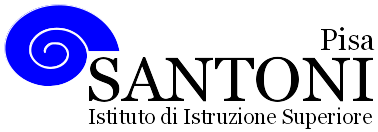 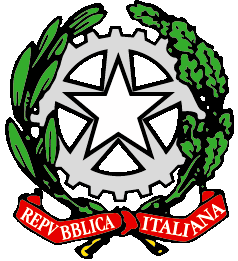 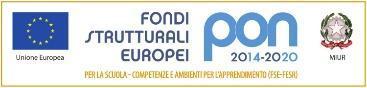 agraria agroalimentare agroindustria | chimica, materiali e biotecnologie | costruzioni, ambiente e territorio | sistema moda | servizi per la sanità e l'assistenza sociale | corso operatore del benessere | agenzia formativa Regione Toscana  IS0059 – ISO9001agraria agroalimentare agroindustria | chimica, materiali e biotecnologie | costruzioni, ambiente e territorio | sistema moda | servizi per la sanità e l'assistenza sociale | corso operatore del benessere | agenzia formativa Regione Toscana  IS0059 – ISO9001agraria agroalimentare agroindustria | chimica, materiali e biotecnologie | costruzioni, ambiente e territorio | sistema moda | servizi per la sanità e l'assistenza sociale | corso operatore del benessere | agenzia formativa Regione Toscana  IS0059 – ISO9001agraria agroalimentare agroindustria | chimica, materiali e biotecnologie | costruzioni, ambiente e territorio | sistema moda | servizi per la sanità e l'assistenza sociale | corso operatore del benessere | agenzia formativa Regione Toscana  IS0059 – ISO9001agraria agroalimentare agroindustria | chimica, materiali e biotecnologie | costruzioni, ambiente e territorio | sistema moda | servizi per la sanità e l'assistenza sociale | corso operatore del benessere | agenzia formativa Regione Toscana  IS0059 – ISO9001www.e-santoni.edu.ite-mail: piis003007@istruzione.ite-mail: piis003007@istruzione.itPEC: piis003007@pec.istruzione.itPEC: piis003007@pec.istruzione.it